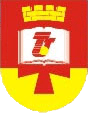 Информация: НА САЙТЕ УНИВЕРСИТЕТА tstu.tver.ru; ПО ЭЛЕКТРОННОЙ ПОЧТЕ ОТБОРОЧНОЙ КОМИССИИ priemhtf@tstu.tver.ru; ПО ТЕЛЕФОНУ: +7 (4822) 78-70-86Код Наименование Квалификация Вступительные испытания (ЕГЭ) Форма обучения 19.03.01 Биотехнология Профиль - Биотехнология бакалавр Математика Химия Русский язык Очная (бюджет)Заочная (бюджет) 19.03.04 Технология продукции и организация общественного питанияПрофиль – Технология общественного питаниябакалавр Математика Химия Русский язык Заочная (договор) 04.03.01 Химия Профиль - Медицинская и фармацевтическая химия бакалавр Химия Математика Русский язык Очная (бюджет)18.03.01 Химическая технология Профили: - Химическая технология синтетических биологически активных веществ, химико-фармацевтических препаратов и косметических средств;  - Технология и переработка полимеров бакалавр МатематикаХимия Русский язык Очная (бюджет)27.03.01 Стандартизация и метрология Профиль: - Стандартизация и сертификация бакалавр МатематикаХимия Русский язык Очная (бюджет)Заочная (бюджет) 